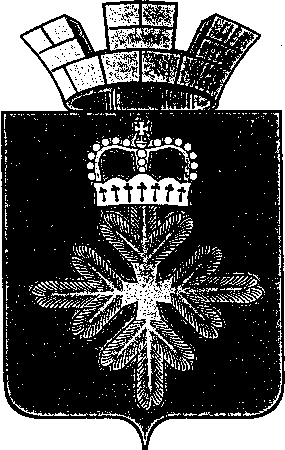 ДУМА ГОРОДСКОГО ОКРУГА ПЕЛЫМШЕСТОЙ СОЗЫВПРОЕКТ  РЕШЕНИЯот ____________  года № ____п. ПелымВ соответствии со статьями 5.1, 24, 28, 30 - 33, 39, 40, 46 Градостроительного кодекса Российской Федерации, статьей 28 Федерального закона от 06.10.2003 № 131-ФЗ «Об общих принципах организации местного самоуправления в Российской Федерации», руководствуясь Уставом городского округа Пелым, Дума городского округа ПелымРЕШИЛА:1. Утвердить Положение о порядке организации и проведения в городском округе Пелым общественных обсуждений и публичных слушаний по проектам генеральных планов, проектам правил землепользования и застройки, проектам планировки территории, проектам межевания территории, проектам правил благоустройства территорий, проектам решений о предоставлении разрешения на условно разрешенный вид использования земельного участка или объекта капитального строительства, проектам решений о предоставлении разрешения на отклонение от предельных параметров разрешенного строительства, реконструкции объектов капитального строительства (Приложение № 1).2. Настоящее решение опубликовать в информационной газете «Пелымский вестник» и разместить на официальном сайте городского округа Пелым в информационно-телекоммуникационной сети «Интернет».3. Контроль за исполнением настоящего решения возложить на постоянную комиссию по жилищно-коммунальному хозяйству, градостроительству и землепользованию, муниципальной собственности (Тищенко В.С.).СОГЛАСОВАНИЕпроект РЕШЕНИЯ ДУМЫвид правового актаНаименование правового акта: Докладчик: Алиева Амина ШахитовнаВид правового акта разослать:                                                  в электронном виде:                                                            на бумажном носителеА.Ш.Алиева                                                                         А.Ш.Алиева – 3 экз.                                                                                         Глава городского округа Пелым                 Ш.Т. Алиев Председатель Думы городского округа Пелым                                          Т.А. СмирноваДолжностьФамилия и инициалыСроки и результаты согласованияСроки и результаты согласованияСроки и результаты согласованияСроки и результаты согласованияДолжностьФамилия и инициалыДата полученияДатасогласованияЗамечания ПодписьЗаместитель главы  администрации городского округа ПелымТ.Н. БаландинаЗаместитель главы  администрации городского округа ПелымТ.Н. БаландинаНачальник экономико-правового отдела администрации городского округа ПелымЭ.Ш. АбдуллаеваНачальник экономико-правового отдела администрации городского округа ПелымЭ.Ш. АбдуллаеваФамилия, имя, отчествоисполнителя, местоработы, должность, телефон:Алиева Амина Шахитовна, старший инспектор МКУУ по ОДОМС и МУ городского округа Пелым8(34386)2-16-03